UNIVERSIDADE FEDERAL DE SÃO JOÃO DEL-REI – UFSJ
PROGRAMA DE PÓS-GRADUAÇÃO EM 
CIÊNCIA DA COMPUTAÇÃO - PPGCC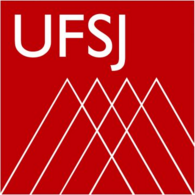 FORMULÁRIO DE INSCRIÇÃO – DISCIPLINA ISOLADADADOS PESSOAISDISCIPLINAS SOLICITADASVerificar a previsão de disciplinas para o próximo período no site  http://ppgcc.ufsj.edu.br/index.php/oferecimentos/.DECLARO, SOB PENA DA LEI, QUE AS INFORMAÇÕES PRESTADAS SÃO VERDADEIRAS E COMPLETAS.     ,       de       de 2023ASSINATURA DO CANDIDATONOMEDATA DE NASCIMENTOCPF   .   .   -     .   .   -     .   .   -     .   .   -     .   .   -  RGÓRGÃOEXPEDIÇÃOTÍTULO DE ELEITORZONAEXPEDIÇÃOCERTIFICADO DE RESERVISTAPASSAPORTE (ESTRANGEIROS)PASSAPORTE (ESTRANGEIROS)NATURALIDADENACIONALIDADEENDEREÇOBAIRROCEPCIDADEESTADOTELEFONE(  )     -    (  )     -    EMAILLink para CV Lattes